Перечень документов, представляемых одновременно с заявкой о подключении к централизованной системе теплоснабжения: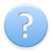 1.Нотариально заверенные копии учредительных документов;2.Доверенность или иные документы, подтверждающие полномочия представителя абонента;3.Выписка из ЕГРЮЛ;4.Копия документа подтверждающего право собственности либо владения и пользования на объект;5.Акт разграничения эксплуатационной ответственности;6.Копии документов, подтверждающие подключение объектов к централизованным системам теплоснабжения;7.Копии технической документации на установленные приборы учета тепловой энергии. Телефоны и адреса службы, ответственной за прием и обработку заявок о подключении к централизованной системе водоотведенияПТО СПиРТЭР  тел.(3463)23-17-38; СТИ - тел.(3463)23-48-75628301, РФ, ХМАО-Югра,г.Нефтеюганск, Промышленная зона пионерная,ул.Нефтяников, здание№ 1